§3069-B.  Placement of defendants for observation1.  Acceptance of placement.  The commissioner may accept the placement of an adult defendant in a mental health unit of a correctional facility that provides intensive mental health care and treatment for observation whom a court commits to the custody of the Commissioner of Health and Human Services under Title 15, section 101‑D, subsection 4 if, in addition to the findings required under Title 15, section 101‑D, subsection 4, the court, after hearing, finds by clear and convincing evidence that:A.  The defendant is a person with mental illness and, as a result of the defendant's mental illness, the defendant poses a likelihood of serious harm to others;  [PL 2013, c. 434, §6 (NEW).]B.  There is not sufficient security at a state mental health institute to address the likelihood of serious harm; and  [PL 2013, c. 434, §6 (NEW).]C.  There is no other less restrictive alternative to placement in a mental health unit of a correctional facility.  [PL 2013, c. 434, §6 (NEW).]The commissioner may not accept the placement of a person who has been found not criminally responsible by reason of insanity.For purposes of this subsection, "intensive mental health care and treatment" has the same meaning as in section 3049, subsection 1.[PL 2013, c. 434, §6 (NEW).]2.  Termination of placement.  The commissioner may terminate the placement of a defendant accepted pursuant to this section if the commissioner determines that the likelihood of serious harm posed by the defendant has decreased or the security at a state mental health institute has increased or for any other reason.[PL 2013, c. 434, §6 (NEW).]3.  Disclosure of information.  With respect to an adult defendant who has previously been hospitalized under Title 34‑B, chapter 3, subchapter 4, the commissioner may make it a prerequisite to accepting placement of the defendant under this section that necessary information be disclosed to the department pursuant to Title 34‑B, section 1207, subsection 1, paragraph B.[PL 2013, c. 434, §6 (NEW).]4.  Application of other laws.  All other applicable provisions of law governing defendants committed for observation apply to defendants accepted for placement under this section.[PL 2013, c. 434, §6 (NEW).]5.  Discretion.  Nothing in this section or in any other provision of law requires the commissioner to accept the placement of a defendant who is committed for observation.[PL 2013, c. 434, §6 (NEW).]6.  Repeal. [PL 2017, c. 147, §5 (RP).]SECTION HISTORYPL 2013, c. 434, §6 (NEW). PL 2017, c. 147, §5 (AMD). The State of Maine claims a copyright in its codified statutes. If you intend to republish this material, we require that you include the following disclaimer in your publication:All copyrights and other rights to statutory text are reserved by the State of Maine. The text included in this publication reflects changes made through the First Regular and First Special Session of the 131st Maine Legislature and is current through November 1. 2023
                    . The text is subject to change without notice. It is a version that has not been officially certified by the Secretary of State. Refer to the Maine Revised Statutes Annotated and supplements for certified text.
                The Office of the Revisor of Statutes also requests that you send us one copy of any statutory publication you may produce. Our goal is not to restrict publishing activity, but to keep track of who is publishing what, to identify any needless duplication and to preserve the State's copyright rights.PLEASE NOTE: The Revisor's Office cannot perform research for or provide legal advice or interpretation of Maine law to the public. If you need legal assistance, please contact a qualified attorney.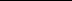 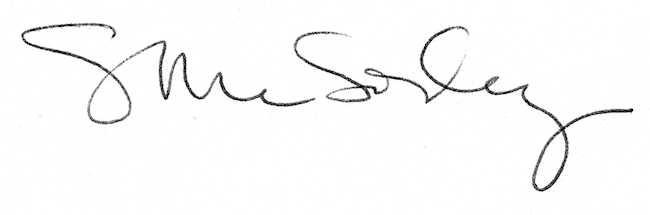 